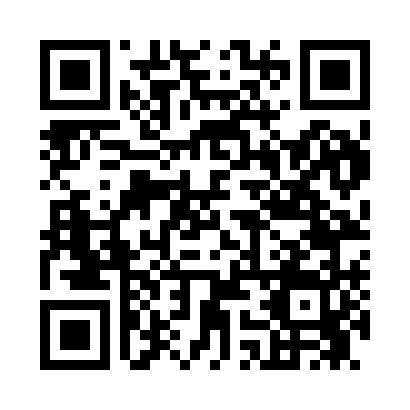 Prayer times for Burnwood, New York, USAMon 1 Jul 2024 - Wed 31 Jul 2024High Latitude Method: Angle Based RulePrayer Calculation Method: Islamic Society of North AmericaAsar Calculation Method: ShafiPrayer times provided by https://www.salahtimes.comDateDayFajrSunriseDhuhrAsrMaghribIsha1Mon3:465:291:045:078:3910:222Tue3:475:301:045:078:3910:223Wed3:485:301:055:078:3910:214Thu3:495:311:055:078:3910:215Fri3:495:311:055:078:3810:206Sat3:505:321:055:078:3810:207Sun3:515:331:055:078:3810:198Mon3:525:331:055:078:3710:189Tue3:535:341:065:078:3710:1710Wed3:545:351:065:078:3610:1711Thu3:555:351:065:078:3610:1612Fri3:575:361:065:078:3510:1513Sat3:585:371:065:078:3510:1414Sun3:595:381:065:078:3410:1315Mon4:005:391:065:078:3410:1216Tue4:015:391:065:078:3310:1117Wed4:035:401:065:078:3210:1018Thu4:045:411:075:078:3210:0919Fri4:055:421:075:078:3110:0720Sat4:065:431:075:068:3010:0621Sun4:085:441:075:068:2910:0522Mon4:095:451:075:068:2810:0423Tue4:105:461:075:068:2710:0224Wed4:125:471:075:058:2610:0125Thu4:135:481:075:058:2610:0026Fri4:155:491:075:058:259:5827Sat4:165:501:075:058:249:5728Sun4:175:501:075:048:239:5529Mon4:195:511:075:048:219:5430Tue4:205:521:075:048:209:5231Wed4:225:531:075:038:199:51